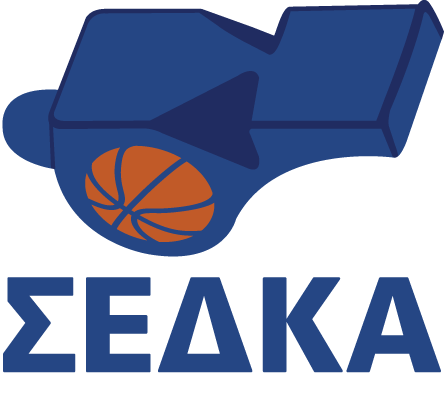 Μαρούσι ΟΑΚΑ(Κάτω από το ανοιχτό κολυμβητήριο)Τηλ. 2106821300 – Fax. 2106821301www.sedka.grsedka.association@gmail.com ΑΙΤΗΣΗ ΣΥΜΜΕΤΟΧΗΣΕπίθετο:………………………………….Όνομα:……………………………………Πατρώνυμο:……………………………Ημερομηνία Γέν.:…………………….Κινητό:…………………………………….E-mail:……………………………………..Διεύθυνση κατοικίας:………………………………………………………………..Αθλητής : Ομάδα: ……………………………………Αθήνα, ___ /___ / 2021ΣΧΟΛΗ ΔΙΑΙΤΗΣΙΑΣ ΣΕΔΚΑ.Συμμετοχή στην επερχόμενη σχολή διαιτησίας που προκηρύχθηκε για το έτος 2021 από το ΣΕΔΚΑ. Παρακαλώ όπως κάνετε δεκτή την παρούσα αίτηση συμμετοχής-Ο / Η - Α Ι Τ - Ω Ν / ΟΥΣΑ*Με την παρούσα αποδέχομαι πλήρως το καταστατικό και το εσωτερικό κανονισμό του Συνδέσμου.** Επιτρέπω να χρησιμοποιηθεί το όνομά μου και όλων όσων εμφαίνονται στην παρούσα, η φωνή και η φωτογραφία μου ελεύθερα από το Σύνδεσμο προς τα μέσα ενημέρωσης, οπουδήποτε κριθεί σκόπιμο απ’ αυτούς και για λόγους που θα αφορούν τη διάδοση, προβολή των καταστατικών στόχων του Συνδέσμου καθώς και των υποστηρικτών, θεσμικών φορέων και χορηγών αυτού.*Με την παρούσα αποδέχομαι πλήρως το καταστατικό και το εσωτερικό κανονισμό του Συνδέσμου.** Επιτρέπω να χρησιμοποιηθεί το όνομά μου και όλων όσων εμφαίνονται στην παρούσα, η φωνή και η φωτογραφία μου ελεύθερα από το Σύνδεσμο προς τα μέσα ενημέρωσης, οπουδήποτε κριθεί σκόπιμο απ’ αυτούς και για λόγους που θα αφορούν τη διάδοση, προβολή των καταστατικών στόχων του Συνδέσμου καθώς και των υποστηρικτών, θεσμικών φορέων και χορηγών αυτού.